KULTURNI DAN MESTO LJUBLJANAZ veseljem bi se z vami sprehodili po mestu Ljubljana, vendar zaradi danih okoliščin to ni mogoče. Zahvaljujoč spletu in številnim informacijam iz drugih dostopnih gradiv, lahko to storimo tudi na daljavo.Zgodovinski delEno najzgodnejših rimskih naselij je nastalo na tleh današnje Ljubljane. Na spletni strani https://mgml.si/sl/mestni-muzej/razstave/263/arheoloski-park-emona/ si preberi o Emoni, poglej vse tri posnetke in odgovori na vprašanja:Čas obstoja Emone: ____________________________________________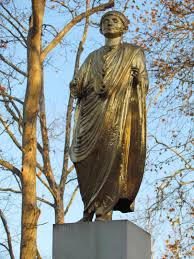 Opiši emonsko hišo: ____________________________________________________________________________________________________________________________________________________________________Kaj lahko poveš o rimskem zidu? _________________________________________________________________________________________________________________________________________________________Emona je imela pomembno vlogo v rimski državi. Navedi vsaj dve dejstvi, ki to potrjujeta. ________________________________________________________________________________________________________________________________________Poimenuj kip na sliki: ________________ Kje hranijo original? __________________________________Kaj še danes priča o obstoju Emone? _______________________________________________________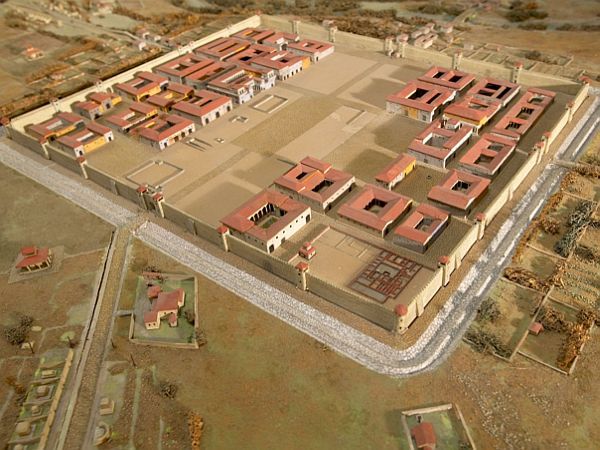 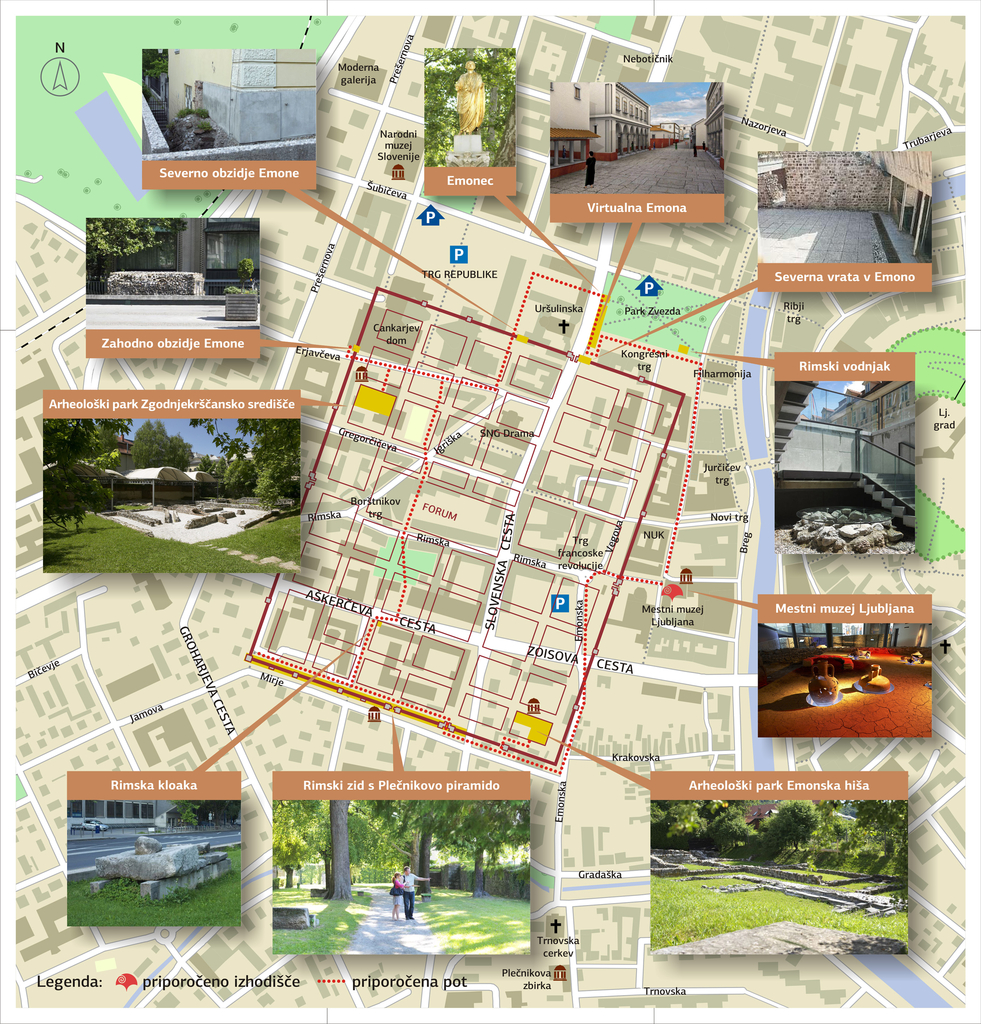 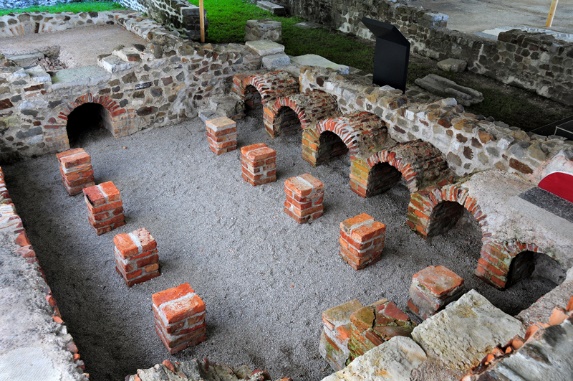 Za današnji izgled Ljubljane se v veliki meri lahko zahvalimo arhitektom 20. stoletja. Med njimi izpostavimo dva: Edvarda Ravnikarja in Jožeta Plečnika.Obišči splet: https://4d.rtvslo.si/arhiv/u3nek/174536611, https://4d.rtvslo.si/arhiv/odmevi/174645484, https://www.rtvslo.si/kultura/razglednice-preteklosti/eden-zadnjih-univerzalnih-arhitektov-pri-nas/155638V razpredelnico vpiši ljubljanske ustanove, ki sta jih arhitekta idejno zasnovala.Oglej si še pročelje slovenskega parlamenta oz. državnega zbora. Razišči pomen kipov ob glavnem vhodu: https://www.dz-rs.si/wps/portal/Home/ODrzavnemZboru/Umetnost/VhodniPortal/!ut/p/z1/hU7NDoIwGHsarvs-QHDzNg8S_zh4EXcxQOYgYYyM6RKf3nk00diemrZpQUAFYqwfvapdb8Z6CPoi8uu6PGXbfREjLdgGOZbHhKUJZhTh_C8ggo0_wBF2IPpGE99qgmRBGUspZXFgjnGyfO_zsUmpAmHlTVppyd2GW51z07yKMELvPVHGqEGS1ugIv1U6MzuoPpMw6ep5kGf-AlVC5P0!/dz/d5/L2dBISEvZ0FBIS9nQSEh/ Izberi si figuro, natančneje jo prouči in zapiši njen pomen: ____________________________________________ ________________________________________________________________________________________________________________________________________________________________________________________Figuro v izbrani likovni tehniki skiciraj, nariši. Fotografiraj izdelek in ga do 26. 4. 2020 pošlji učiteljicam skupaj z rešenim učnim listom.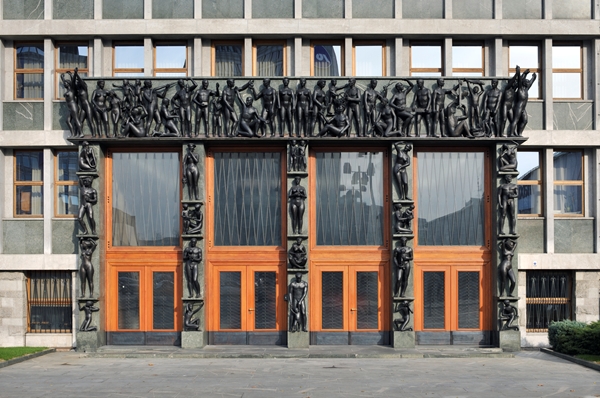 Geografski del Za reševanje nalog uporabi Učbenik Geografija Slovenije za 9. razred str. 105–107, zemljevid Slovenije in spletne strani.Ljubljana se nahaja v Ljubljanski kotlini. 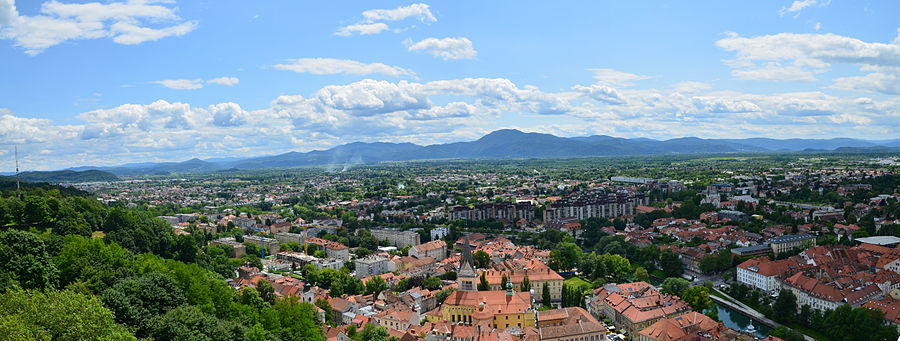 Kako je nastala Ljubljanska kotlina in katera hribovja in gorovja jo obdajajo? Pri odgovoru si pomagaj z zemljevidom Slovenije v Atlasu. ___________________________ ________________________________________________________________________________________________________________________________________________Ljubljansko kotlino sestavlja več pokrajin. V U/106 si oglej zemljevid in ugotovi, na območju katerih dveh pokrajin se razprostira mesto Ljubljana. _____________________ ________________________________________________________________________Ljubljana je naše največje mestno naselje. Kolikšno je število prebivalcev v Ljubljani? S pomočjo spletnih strani ugotovi število prebivalcev v Ljubljani. _____________________ ________________________________________________________________________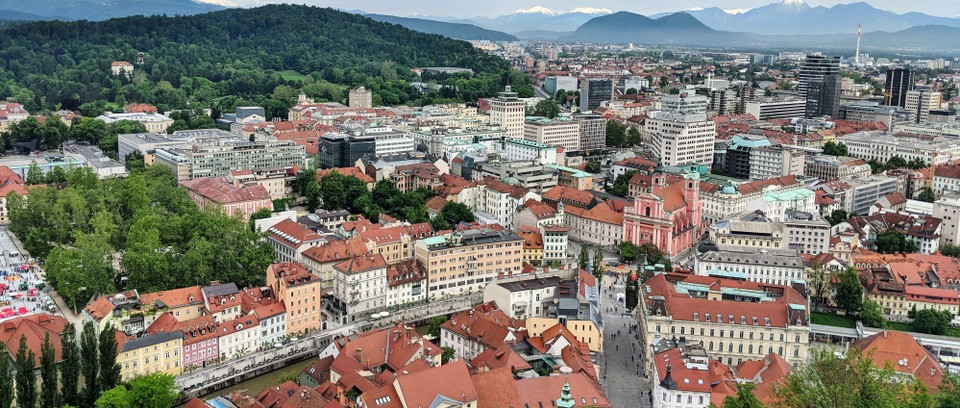 Ljubljana je tudi upravno središče naše države, je pomembno kulturno, prometno, izobraževalno, turistično in gospodarsko središče.Naštej 3 državne ustanove: _______________________________________________________Naštej 3 kulturne ustanove: ______________________________________________________Naštej 3 izobraževalne ustanove: __________________________________________________Naštej 3 turistične zanimivosti: ____________________________________________________Naštej 3 pomembne storitvene dejavnosti, ki jih najdeš v Ljubljani: ______________________ _____________________________________________________________________________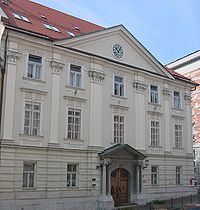 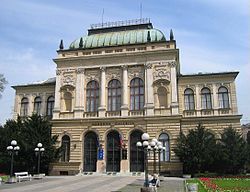 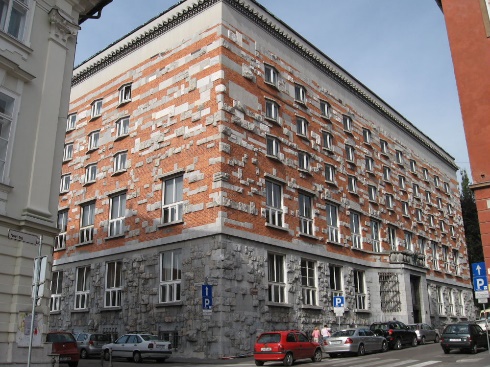 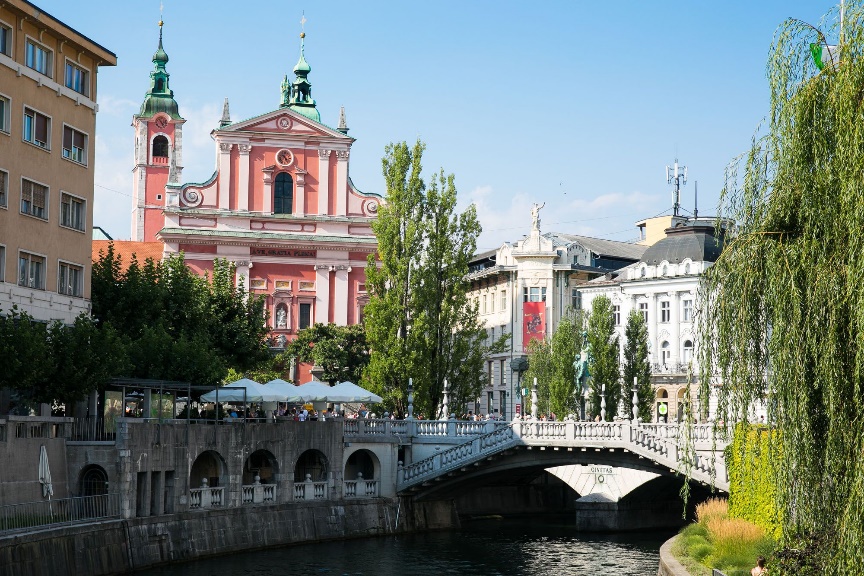 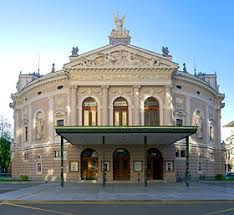 Upravne ustanoveKulturne ustanoveSpomeniki